Policy Team Notes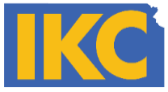 Friday, April 12, 2019Charlie Hunt, Team LeadAttendees: Charlie Hunt (Chair), Kelly Gillespie, Chelsea Raybern, Bryn O'Meara, Jill Ariagno, Elena AronsonCollege / University model policyElena interviewed 12 peopleFeedback on required vaccinesMMRMMR quadMMR BVaricellaTdapRecommendedOthersChallengesFraternities and sororities not currently included in meningococcal vaccine requirementsExemptionsHalf felt that only medical exemptions should be allowedThoughts on requirementsAdvise roommatesTalk to doctorGrace periodsIdeally -- All should have vaccines by time arrived at campusesChallengesAdministration buy-inStaffing hoursStudent health is limited in staffMany private institutions do not have nurses working full-timeCurrently, leverage is primarily hold on admission; but that is often over-ridden by administrationPressure to increase enrollmentGetting records from studentsSchool ExemptionsExemption reportingKDHE currently collects exemption data from all elementary schools with kindergarten via census (versus sample is done for immunization coverage assessment)Response rate for census / exemption data is ~90%Report includes exemption rates by countyPotential for making exemption data available by school?What is demand?Privacy concerns?What about district level?Would be good step towards more granular data being availableWhat about expanding to include collection of exemption data from middle schools and high schools?Will explore feasibilityCurrent IKC model policyConsider how to incorporate virtual schools and home schooled-children who participate in school activitiesDo another promotionPromote at upcoming school nurse conferenceAge of consentConsider how current statute is interpreted (KSA 38-123b)May be a good opportunity for education and awareness teamAdjourned